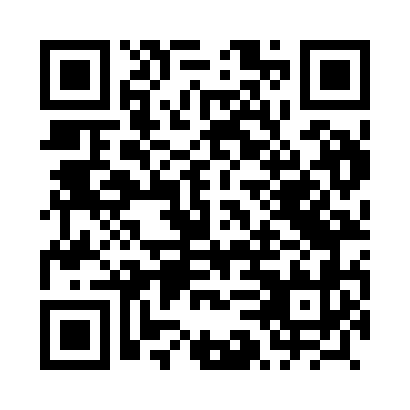 Prayer times for Bialowody, PolandWed 1 May 2024 - Fri 31 May 2024High Latitude Method: Angle Based RulePrayer Calculation Method: Muslim World LeagueAsar Calculation Method: HanafiPrayer times provided by https://www.salahtimes.comDateDayFajrSunriseDhuhrAsrMaghribIsha1Wed2:334:5912:235:297:4710:022Thu2:304:5712:235:307:4910:053Fri2:274:5512:225:317:5110:084Sat2:234:5312:225:327:5210:115Sun2:204:5212:225:337:5410:146Mon2:164:5012:225:347:5510:177Tue2:134:4812:225:357:5710:218Wed2:094:4712:225:367:5810:249Thu2:074:4512:225:378:0010:2710Fri2:074:4312:225:388:0210:2911Sat2:064:4212:225:398:0310:3012Sun2:054:4012:225:398:0510:3113Mon2:054:3912:225:408:0610:3114Tue2:044:3712:225:418:0710:3215Wed2:044:3612:225:428:0910:3316Thu2:034:3412:225:438:1010:3317Fri2:034:3312:225:448:1210:3418Sat2:024:3212:225:458:1310:3419Sun2:024:3012:225:458:1510:3520Mon2:014:2912:225:468:1610:3621Tue2:014:2812:225:478:1710:3622Wed2:004:2712:225:488:1910:3723Thu2:004:2512:225:498:2010:3824Fri1:594:2412:235:498:2110:3825Sat1:594:2312:235:508:2310:3926Sun1:594:2212:235:518:2410:3927Mon1:584:2112:235:528:2510:4028Tue1:584:2012:235:528:2610:4029Wed1:584:1912:235:538:2710:4130Thu1:584:1912:235:548:2810:4231Fri1:574:1812:235:548:2910:42